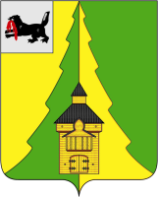 Иркутская областьНижнеилимский районКонтрольно-счетная палатаНижнеилимского муниципального района_____________________________________________________________________________________============================================================================от  «29» марта  2016 г.                                                                                  г. Железногорск-Илимский Отчет  № 01-07/3по результатам контрольного мероприятия«Проверка использования бюджетных средств Речушинского СП на оплату труда главы поселения, муниципальных служащих, технического персонала, а также работников подведомственных учреждений администрации сельского поселения за 2015 год»        Основание проведения проверки: План работы Контрольно-счетной палаты Нижнеилимского муниципального района на 2016 год.        Предмет проверки: нормативно-правовые и финансовые документы, необходимые для проведения проверки по использованию объема бюджетных средств, направленных в 2015 году на оплату труда главы поселения, а также заработной платы с начислениями на нее муниципальным служащим, технического и вспомогательного персонала, а также работников подведомственных учреждений администрации сельского поселения за 2015 год.         Объект проверки: администрация МО «Речушинское сельское поселение».        Сроки проведения проверки: с 05.02.2016г. по 11.04.2016г.         Цель проверки: оценка достаточности и обоснованности нормативно-правовой базы, регламентирующей вопросы оплаты труда главы поселения, муниципальных служащих, технического и вспомогательного персонала, а также работников подведомственных учреждений администрации сельского поселения за 2015 год; соблюдение законодательства, нормативных правовых иных распорядительных документов; оценка эффективности и результативности использования бюджетных средств, направленных в 2015 году на оплату труда главы поселения, а также заработной платы с начислениями на нее муниципальным служащим, технического и вспомогательного персонала, а также работников подведомственных учреждений администрации сельского поселения за 2015 год.        Настоящий отчет сформирован с учетом ряда пояснений проверяемого объекта (Протокол разногласий (вх. № 30 от 24.03.2016г., № 31 от 25.03.2016г.)).          В ходе контрольного мероприятия установлено следующее:        В  соответствии с Законом Иркутской области от 16.12.2004 года № 96-оз «О статусе и границах муниципальных образований Нижнеилимского района Иркутской области»  Речушинское сельское поселение (далее – поселение или Речушинское СП) входит в состав муниципального образования «Нижнеилимский район».         В состав территории Речушинского муниципального образования входят земли населенного пункта поселок Речушка.          Согласно официальной статистической информации о численности населения  Федеральной службы государственной статистики в Иркутской области численность населения Речушинского сельского поселения по состоянию на 01.01.2015 года составила 1 122  человека.         Основным правовым актом в системе правового регулирования вопросов местного значения в поселении является Устав Речушинского муниципального образования (далее – Устав), утвержденный Решением Думы Речушинского сельского поселения, зарегистрирован в Управлении министерства юстиции Российской Федерации по Иркутской области от 07.08.2012 года за № RU 385153072012001 (внесены изменения от 15.02.2016г. № RU 385153072016001).          Администрация Речушинского сельского поселения является исполнительно-распорядительным органом местного самоуправления, который осуществляет:- разработку проекта бюджета сельского поселения, формирование, утверждение, исполнение бюджета поселения и контроль за исполнением данного бюджета;- управление и распоряжение имуществом, находящимся в собственности сельского поселения;- иные полномочия в соответствии со ст. 14 Федерального закона от 06.10.2003г. № 131-ФЗ «Об общих принципах организации местного самоуправления в Российской Федерации» и Уставом Речушинского сельского поселения.          Деятельность администрации поселения осуществляет глава поселения на принципах единоначалия. Администрация  поселения подконтрольна в своей деятельности  Думе поселения в пределах полномочий последней. Структура администрации поселения утверждается Думой поселения по представлению главы поселения. Администрация  поселения обладает правами юридического лица.         Местонахождение администрации: Иркутская область, Нижнеилимский район, п. Речушка, ул. Пионерская, дом 19.         В УФК по Иркутской области открыт расчетный счет – 40101.810.9.0000.0010001 администрации Речушинского сельского поселения.         В проверяемом периоде распорядителями бюджетных средств в Речушинском СП являлись:- с правом первой подписи -  начальник Финансового управления администрации Нижнеилимского муниципального района – Бойко Ольга Викторовна; заместитель начальника Финансового управления администрации Нижнеилимского муниципального района – Труфанова Наталья Леонидовна;- с правом второй подписи – заместитель начальника Финансового управления администрации Нижнеилимского муниципального района Матузник Татьяна Александровна; заместитель руководителя Централизованной бухгалтерии Финансового управления администрации Нижнеилимского муниципального района – Баравкова Татьяна Николаевна.         Нормативно-правовым актом, регулирующим бюджетный процесс в Речушинском сельском поселении, является Положение о бюджетном процессе, утвержденное Решением Думы Речушинского сельского поселения от 04.04.2012г. № 32.         Бюджет поселения разрабатывается в форме проекта решения Думы Речушинского СП и утверждается в форме решения Думы Речушинского СП. Решение о бюджете поселения на 2015 год принималось на три года (очередной финансовый год и плановый период). В бюджете сельского поселения раздельно предусматриваются средства, направляемые на исполнение расходных обязательств сельского поселения, в связи с осуществлением органами местного самоуправления сельского поселения полномочий по вопросам местного значения, а также расходные обязательства сельского поселения, исполняемые за счет субвенций и субсидий из бюджетов других уровней для осуществления отдельных государственных полномочий. Между администрацией поселения и администрацией Нижнеилимского муниципального района заключено Соглашение от 23.10.2014 года № 5 о передаче решений вопросов местного значения в рамках исполнения полномочий:- по формированию, утверждению, исполнению контролю за исполнением бюджета Речушинского сельского поселения.         Основным локальным актом, регламентирующим организацию и ведение бухгалтерского учета согласно п. 6 Приказа Минфина России от 01.12.2010г. № 157н (ред. от 06.08.2015) «Об утверждении Единого плана счетов бухгалтерского учета для органов государственной власти (государственных органов), органов местного самоуправления, органов управления государственными внебюджетными фондами, государственных академий наук, государственных (муниципальных) учреждений и Инструкции по его применению» (далее – Инструкция № 157н), является учетная политика.         Учетная политика Думы Речушинского СП утверждена распоряжением Думы Речушинского сельского поселения от 03.04.2014г. № 75, учетная политика администрации Речушинского СП – распоряжением администрации Речушинского сельского поселения от 12.02.2014 № 23.         Пунктом 6 Инструкция № 157н определен перечень документов, которые должны утверждаться вместе с учетной политикой. К ним относятся:  рабочий план счетов, методы оценки отдельных видов имущества и обязательств; порядок проведения инвентаризации имущества и обязательств; формы первичных учетных документов, применяемых для оформления хозяйственных операций, по которым законодательством не установлены обязательные формы.         В ходе проведения контрольного мероприятия установлено, что в учетной политике Думы Речушинского СП, администрации Речушинского СП имеются ссылки на нормативно-правовые акты, которые утратили свою силу (Порядок ведения кассовых операций с банкнотами и монетой Банка России на территории Российской Федерации (Утвержден Банком России 12.10.2011г. № 373-П)), а также в связи с изменениями в законодательстве не внесены соответствующие изменения в учетную политику.    Оплата труда главы муниципального образования         Решением Думы Речушинского сельского поселения от 23.04.2015г. № 121 утверждено Положение о денежном вознаграждении главы Речушинского сельского поселения. Согласно указанному Решению Думы главе поселения установлено денежное вознаграждение, которое включает:- должностной оклад – 3 379,0 рублей;- ежемесячную надбавку за выслугу лет в размере 30% от должностного оклада;- ежемесячную надбавку за работу со сведениями, составляющими государственную тайну, в размере 10% от должностного оклада;- ежемесячное денежное поощрение в размере 4,27 денежного вознаграждения;- ежеквартальное денежное поощрение в размере месячного денежного вознаграждения;- единовременная выплата к отпуску в размере месячного денежного содержания.         Фонд оплаты труда главы формировался с учетом районного коэффициента и северной надбавки к заработной плате за работу в  местностях, приравненных к районам Крайнего Севера.         По мнению КСП района, кроме Положения о денежном вознаграждении главы Речушинского сельского поселения должно быть утверждено Положение об оплате труда.         При проведении проверки по соблюдению трудового законодательства по оплате труда, КСП района полагает, что используемая надбавка за работу со сведениями, составляющими государственную тайну, должна быть оформлена в установленном законом порядке допуска к сведениям соответствующей степени секретности. Право на предоставление социальных гарантий за работу со сведениями, составляющими государственную тайну, в муниципальных образованиях отнесено к полномочиям мэра района. В связи с тем, что у главы Речушинского сельского поселения отсутствует допуск к сведениям соответствующей степени секретности, то неправомерно выплачено главе поселения надбавка за секретность в сумме 8,5 тыс. рублей за 2015 год.         В штатном расписании (замещении) на 12.01.2015г. единовременная выплата к отпуску в размере месячного денежного содержания рассчитана от оклада, надбавки за выслугу лет и за работу со сведениями, составляющими государственную тайну. В связи с этим Контрольно-счетная палата Нижнеилимского муниципального района (далее - КСП района) полагает, что неправомерно выплачивается единовременная выплата к отпуску в расчете на месяц главе поселения рассчитанная от оклада, надбавки за выслугу лет и за работу со сведениями, составляющими государственную тайну в сумме 9,9 тыс. рублей. В связи с этим КСП района считает, что сумма по единовременной выплате к отпуску выплаченная один раз в размере двух окладов составила бы 14,2 тыс. рублей, а не в сумме 9,9 тыс. рублей в год.         Единовременная выплата к отпуску является поощрительной и полагается в качестве стимулирования (это и есть выплата к отпуску один раз в год). Единовременная выплата к отпуску предоставляется раз в год в размере определенной доли (в пределах двух месячных окладов) на основании соответствующего приказа. Такая норма должна быть закреплена в трудовом или коллективном договоре (Положении об оплате труда).          В связи, с чем КСП района предлагает разработать и утвердить Положение об оплате труда главы Речушинского СП.          Норматив на формирование расходов на оплату труда главы Речушинского СП Министерством труда и занятости Иркутской области на 2015 год доведен письмом  от 01.03.2016г. № 74-37-1487/16. Согласно расчету, установленному постановлением Правительства Иркутской области от 27.11.2014г. № 599-пп (ред. 05.02.2015), норматив на формирование расходов на оплату труда Главы поселения составляет 74 537,25 рублей в месяц или 894 447 рублей в год.         Штатное расписание на 2015г. утверждено Решением Думы Речушинского сельского поселения от 30.01.2015г. № 8. Годовой фонд утвержден в сумме 723,6 тыс. рублей.          Решением Думы Речушинского сельского поселения от 29.12.2014г. № 103 бюджетные ассигнования по подразделу 0102 «Функционирование высшего должностного лица субъекта РФ и муниципального образования» утверждены в сумме 696,5 тыс. рублей, в том  числе на заработную плату (КОСГУ 211) – 520,1 тыс. рублей, начисления на оплату труда (КОСГУ 213) – 176,4           тыс. рублей.           В течение года бюджетные ассигнования увеличены до 1 029,0 тыс. рублей, в том числе на заработную плату (КОСГУ 211) – до 821,3 тыс. рублей, начисления (КОСГУ 213) – до 207,7         тыс. рублей (Решением Думы Речушинского сельского поселения от 31.12.2015г. № 120).          Фактическое начисление по оплате труда главы поселения в период с 01.01.2015г. по 31.12.2015г. составило  723,8 тыс. рублей, что не превышает установленный норматив. Вместе с тем КСП района отмечает, что при проверке расчета заработной платы главы поселения при сравнении показателей рассчитанных в штатном замещении на 01.01.2015г. и фактического начисления выявлено расхождение  в сумме 0,2 тыс. рублей.          По состоянию на 01.01.2015г. в расчетно-платежной ведомости числилась просроченная кредиторская задолженность за ноябрь 2014г. и текущая кредиторская задолженность за декабрь 2014г. в общей сумме 92,3 тыс. рублей, всего выплачено заработной платы за 2015 год с учетом кредиторской задолженности 821,3 тыс. рублей.         Кроме того, как показала проверка, имела место просроченная кредиторская задолженность за ноябрь 2014г. и текущая кредиторская задолженность за декабрь 2014г. в общей сумме 15,7 тыс. рублей по налогу на доходы физических лиц, которая была погашена в 2015 году.Оплата труда заместителя председателя Думы муниципального образования         Согласно Решению Думы Речушинского сельского поселения от 26.10.2012г. № 1 заместитель председателя Думы Речушинского СП избран на постоянной основе. По приказу от 01.11.2012г. № 3 заместитель председателя Думы Речушинского СП принят на работу с 01.11.2012г. Оплата труда заместителя председателя Думы Речушинского СП состоит из:- оклада – 951,75 рублей;- надбавки за выслугу лет в размере 30% от оклада;- единовременной выплаты к отпуску в размере 103,11 рублей;- ежемесячного денежного поощрения в размере 5 106,88 рублей;- ежеквартального денежного поощрения в размере 446,8 рубей.         Норматив формирования расходов на оплату труда заместителя председателя Думы Речушинского СП (далее – заместитель председателя Думы), осуществляющего свои полномочия на постоянной основе без учета объема средств, предусмотренных на выплату процентной надбавки за работу со сведениями, составляющими государственную тайну, не превышает девяносто процентов норматива формирования расходов на оплату труда главы Речушинского СП.         Решением Думы Речушинского сельского поселения от 23.04.2015г. № 122 было утверждено Положение о денежном вознаграждении заместителя председателя Думы Речушинского сельского поселения, действие которого распространяется с 01.01.2015г. Согласно указанному Решению Думы заместителю председателя Думы установлено денежное вознаграждение, которое включает:- должностной оклад – 1 858,0 рублей;- ежемесячную надбавку за выслугу лет в размере 30% от должностного оклада;- ежемесячное денежное поощрение в размере 4,27 денежного вознаграждения;- ежеквартальное денежное поощрение в размере месячного денежного вознаграждения;- единовременная выплата к отпуску в размере месячного денежного содержания.         Фонд оплаты труда заместителя председателя Думы формировался с учетом районного коэффициента и северной надбавки к заработной плате за работу в местностях, приравненных к районам Крайнего Севера.         По мнению КСП района, кроме Положения о денежном вознаграждении заместителя председателя Думы Речушинского сельского поселения должно быть утверждено Положение об оплате труда.         КСП района отмечает, что в январе, в феврале, в марте 2015 года начисление заработной платы рассчитывалось исходя из утвержденного денежного вознаграждения заместителя председателя Думы в соответствии с Решением Думы Речушинского сельского поселения от 23.04.2015г. № 122, хотя Решение Думы об утверждении денежного вознаграждения принято только в апреле 2015 года, а до этого действовал приказ от 01.11.2012г. № 3 о принятии на работу  Заметиной О.Н. заместителя председателя Думы Речушинского сельского поселения. В связи с этим КСП района полагает, что начисление заработной платы за указанные месяца по утвержденному денежному вознаграждению осуществлялось неправомерно.          В ходе контрольного мероприятия были предоставлены документы подтверждающие правильность начисления заработной платы за январь, февраль, март 2015 года в соответствии с Решением Думы Речушинского СП от 27.12.2012г. № 19, где денежное вознаграждение установлено с 01.01.2013г.         В штатном расписании (замещении) на 12.01.2015г. единовременная выплата к отпуску в размере месячного денежного содержания рассчитана от оклада и надбавки за выслугу лет. В связи с этим КСП района полагает, что неправомерно выплачивается единовременная выплата к отпуску в расчете на месяц заместителю председателя Думы, рассчитанная от оклада и надбавки за выслугу лет в сумме 5,1 тыс. рублей. В связи с этим КСП района считает, что сумма по единовременной выплате к отпуску выплаченная один раз в размере двух окладов составила бы 7,8 тыс. рублей, а не в сумме 5,1 тыс. рублей в год.         Единовременная выплата к отпуску является поощрительной и полагается в качестве стимулирования (это и есть выплата к отпуску один раз в год). Единовременная выплата к отпуску предоставляется раз в год в размере определенной доли (в пределах двух месячных окладов) на основании соответствующего приказа. Такая норма должна быть закреплена в трудовом или коллективном договоре (Положении об оплате труда).          В связи, с чем КСП района предлагает разработать и утвердить Положение об оплате труда заместителя председателя Думы Речушинского СП.          Штатное расписание на 2015г. утверждено Решением Думы Речушинского сельского поселения от 30.01.2015г. № 8. Годовой фонд утвержден в сумме 369,5 тыс. рублей.          Решением Думы Речушинского сельского поселения от 29.12.2014г. № 103 бюджетные ассигнования по подразделу 0103 «Функционирование законодательных (представительных) органов государственной власти и представительных органов муниципального образования» утверждены в сумме 303,1 тыс. рублей, в том  числе на заработную плату (КОСГУ 211) – 232,8 тыс. рублей, начисления на оплату труда (КОСГУ 213) – 70,3 тыс. рублей.           В течение года бюджетные ассигнования увеличены до 491,1 тыс. рублей, в том числе на заработную плату (КОСГУ 211) – до 371,4 тыс. рублей, начисления (КОСГУ 213) – до 119,6         тыс. рублей (Решением Думы Речушинского сельского поселения от 31.12.2015г. № 120).          Фактическое начисление по оплате труда заместителя председателя Думы в период с 01.01.2015г. по 31.12.2015г. составила 340,7 тыс. рублей, что не превышает годовой фонд оплаты труда в сумме 369,5 тыс. рублей, утвержденный штатным  расписанием на 2015 год.         По состоянию на 01.01.2015г. в расчетно-платежной ведомости числилась просроченная кредиторская задолженность за ноябрь 2014г. и текущая кредиторская задолженность за декабрь 2014г. в общей сумме 53,6 тыс. рублей, всего выплачено заработной платы за 2015 год с учетом кредиторской задолженности 371,4 тыс. рублей.         Кроме того, как показала проверка, имела место просроченная кредиторская задолженность за ноябрь 2014г. и текущая кредиторская задолженность за декабрь 2014г. в общей сумме 8,0 тыс. рублей по налогу на доходы физических лиц, которая была погашена в 2015 году.Оплата труда муниципальных служащих, технического и вспомогательного персонала, инспектора ВУС муниципального образования         Оплата труда муниципальных служащих администрации Речушинского сельского поселения в 2015 году регулировалась следующими документами:- Решением Думы Речушинского сельского поселения от 23.04.2015г. № 123 «Об оплате труда муниципальных служащих администрации Речушинского сельского поселения»;- Решением Думы Речушинского сельского поселения от 27.08.2015г. № 131 «О внесении изменений в Положение «Об оплате труда муниципальных служащих администрации Речушинского сельского поселения»;- Решением Думы Речушинского сельского поселения от 27.08.2015г. № 130 об утверждении Положения «О выплате премии за добросовестное исполнение служебных обязанностей муниципальным служащим администрации Речушинского сельского поселения»;- Постановлением Правительства Иркутской области от 27.11.2014г. № 599-пп «Об установлении нормативов формирования расходов на оплату труда депутатов, выборных должностных лиц местного самоуправления, осуществляющих свои полномочия на постоянной основе, муниципальных служащих муниципальных образований Иркутской области»;- Приказом Министерства труда и занятости Иркутской области от 14.10.2013г. N 57-мпр (ред. от 22.06.2015г.) «Об утверждении методических рекомендаций по определению численности работников местной администрации (исполнительно-распорядительного органа муниципального образования) и контрольно-счетного органа муниципального образования Иркутской области» (Приказ от 14.10.2013г. № 57-мпр).         Решением Думы Речушинского сельского поселения от 29.12.2014г. № 103 бюджетные ассигнования по подразделу 0104 «Функционирование местных администраций» на 2015 год утверждены в сумме 2 998,8 тыс. рублей, в том  числе на заработную плату (КОСГУ 211) – 2 226,5 тыс. рублей, начисления на оплату труда (КОСГУ 213) – 644,3 тыс. рублей.           В течение года бюджетные ассигнования увеличены до 4 393,4 тыс. рублей, в том числе на заработную плату (КОСГУ 211) – до 3 262,3 тыс. рублей, начисления (КОСГУ 213) – до 917,5         тыс. рублей (Решением Думы Речушинского сельского поселения от 31.12.2015г. № 120).                     Структура администрации Речушинского СП утверждена Решением Думы от 29.01.2015г. № 110 «Об утверждении структуры администрации Речушинского сельского поселения», согласно которой в составе администрации предусмотрено:- муниципальные служащие  (консультант 1 единица, ведущий специалист 6 единиц, специалист 1 единица);- технический персонал (заведующий хозяйством 1 единица, ведущий бухгалтер 0,25 единиц, ведущий бухгалтер передача полномочий 0,75 единиц, инспектор ВУС 0,4 единицы);- вспомогательный персонал (водитель 1 единица, сторож-уборщик 3 единицы).          Штатное расписание на 2015 год муниципальных служащих утверждено Решением Думы Речушинского сельского поселения от 30.01.2015г. № 8. Годовой фонд утвержден в сумме 3 771,5 тыс. рублей и нормативной численностью по муниципальным служащим в количестве 8 штатных единиц. Распоряжением администрации Речушинского сельского поселения от 23.04.2015г. № 35 «Об утверждении штатного расписания муниципальных служащих администрации Речушинского сельского поселения» было внесено изменение в штатное расписание путем исключения двух вакантных должностей ведущего специалиста с 01.05.2015г. и уменьшением годового фонда на 949,0 тыс. рублей, согласно Приказу от 14.10.2013г. № 57-мпр (ред. от 22.06.2015г.).           Фактическое начисление по оплате труда муниципальных служащих в период с 01.01.2015г. по 31.12.2015г. составила 2 068,3 тыс. рублей, что не превышает годовой фонд оплаты труда в сумме 2 822,5 тыс. рублей, утвержденный штатным расписанием на 2015 год.         По состоянию на 01.01.2015г. в расчетно-платежной ведомости числилась просроченная кредиторская задолженность за ноябрь 2014г. и текущая кредиторская задолженность за декабрь 2014г. в общей сумме 283,7 тыс. рублей, всего выплачено заработной платы за 2015 год с учетом кредиторской задолженности 2 256,5 тыс. рублей.         Кроме того, как показала проверка, имела место просроченная кредиторская задолженность за ноябрь 2014г. и текущая кредиторская задолженность за декабрь 2014г. в общей сумме 42,4 тыс. рублей по налогу на доходы физических лиц, которая была погашена в 2015 году.         Штатное расписание на 2015 год муниципальных служащих по осуществлению полномочий в сфере водоснабжения и водоотведения утверждено Решением Думы Речушинского сельского поселения от 30.01.2015г. № 8. Годовой фонд утвержден в сумме 31,3 тыс. рублей и нормативной численностью по муниципальным служащим в количестве 0,08 штатных единиц.         Положением об оплате труда муниципальных служащих администрации Речушинского сельского поселения утверждены размеры должностных окладов. Оплата труда муниципальных служащих осуществляется в виде:- должностного оклада;- надбавки за выслугу лет; - надбавки за особые условия;- надбавки за классный чин;- ежемесячного денежного поощрения;- премии за добросовестное исполнение служебных обязанностей;- единовременной выплаты при предоставлении ежегодного оплачиваемого отпуска и материальной помощи.         В ходе выборочной проверки было выявлено, что в соответствии с требованиями ст. 282 Трудового Кодекса Российской Федерации (далее - ТК РФ) не заключен трудовой договор с ведущим специалистом Куроченко Н.Н. принятой на работу по совместительству на 0,08 ставки (приказ от 01.06.2013г. № 10).         Фактическое начисление по оплате труда муниципальных служащих по осуществлению полномочий в сфере водоснабжения и водоотведения в период с 01.01.2015г. по 31.12.2015г. составила 30,3 тыс. рублей, что не превышает годовой фонд оплаты труда в сумме 31,3 тыс. рублей, утвержденный штатным расписанием на 2015 год.         Оплата труда технического и вспомогательного персонала администрации Речушинского сельского поселения в 2015 году регулировалась следующими документами:- Постановлением администрации Речушинского сельского поселения от 23.04.2015г. № 27 «Об оплате труда  технического и вспомогательного персонала администрации Речушинского сельского поселения»;- Приказом министерства труда и занятости Иркутской области от 14.10.2013г. N 57-мпр (ред. от 22.06.2015г.) «Об утверждении методических рекомендаций по определению численности работников местной администрации (исполнительно-распорядительного органа муниципального образования) и контрольно-счетного органа муниципального образования Иркутской области» (Приказ от 14.10.2013г. № 57-мпр).         Численность технического и вспомогательного персонала утверждена в количестве 6 штатных единиц.          Штатное расписание на 2015г. утверждено Решением Думы Речушинского сельского поселения от 30.01.2015г. № 8. Годовой фонд утвержден в сумме 608,8 тыс. рублей по вспомогательному персоналу и в сумме 748,1 тыс. рублей по техническому персоналу.          Фактическая оплата труда технических исполнителей и вспомогательного персонала Речушинского сельского поселения в период с 01.01.2015г. по 31.12.2015г. начислена в сумме 1 085,4 тыс. рублей, начисления на оплату труда – 327,8 тыс. рублей, что не превышает годовой фонд оплаты труда в сумме 1 356,9 тыс. рублей, утвержденный  штатным расписанием на 2015 год.          Оплата труда инспектора ВУС Речушинского сельского поселения в 2015 году регулировалась Положением об оплате труда инспектора ВУС администрации Речушинского сельского поселения, утвержденным постановлением администрации Речушинского сельского поселения от 13.01.2015г. № 1.          Штатное расписание на 2015 год инспектора ВУС утверждено Решением Думы Речушинского сельского поселения от 30.01.2015г. № 8. Годовой фонд утвержден в сумме 65,7 тыс. рублей и нормативной численностью в количестве 0,4 штатных единиц.         Фактическая оплата труда инспектора ВУС Речушинского сельского поселения в период с 01.01.2015г. по 31.12.2015г. начислена в сумме 59,2 тыс. рублей, начисления на оплату труда – 17,9 тыс. рублей, что не превышает годовой фонд оплаты труда в сумме 65,7 тыс. рублей, утвержденный в штатном расписании на 2015 год.           В ходе проверки начисления оплаты труда инспектору ВУС Медведевой О.Е., работающей по совместительству на 0,4 ставки выявлено следующее: - согласно справке-вызову от 31.10.2014г. № 08-21/0722, инспектору ВУС Медведевой О.Е. по приказу от 16.03.2015г. № 8 предоставлен и оплачен учебный отпуск в количестве 20 календарных дней с 06.04.2015г. по 25.04.2015г. в сумме 3 904,80 рублей;- согласно справке-вызову от 26.08.2015г. № 08-21/0476 инспектору ВУС Медведевой О.Е. по приказу от 07.09.2015г. № 38 предоставлен и оплачен учебный отпуск в количестве 25 календарных дней с 12.10.2015г. по 05.11.2015г. в сумме 4 752,50 рублей. В связи с этим КСП района отмечает, что в соответствии со ст. 287 ТК РФ неправомерно был предоставлен и оплачен учебный отпуск инспектору ВУС в сумме 8 657,30 рублей. Гарантии и компенсации лицам, совмещающим работу с получением образования, а также лицам, работающим в районах Крайнего Севера и приравненных к ним местностях, предоставляются работникам только по основному месту работы.Табель учета рабочего времени применяется для учета времени, фактически отработанного и (или) неотработанного каждым работником организации, для контроля за соблюдением работниками установленного режима рабочего времени, для получения данных об отработанном времени, расчета оплаты труда. При проверке ведения табеля учета рабочего времени по инспектору ВУС Медведевой О.Е., принятой на 0,4 ставки количество часов в табеле проставляется как на 0,5 ставки - 3,6 часа (18 часов в неделю), но исходя, из 0,4 ставки в табеле должны проставлять 3,2 часа (16 часов в неделю). Проверка оплаты труда подведомственного учреждения         Основным правовым актом в системе правового регулирования вопросов местного значения в учреждении является Устав муниципального казенного учреждения культуры «Культурно-досуговый центр «Каскад» Речушинского сельского поселения» (далее – Устав), утвержденный постановлением главы Речушинского сельского поселения от 28.11.2011г. № 50.         Администрация Речушинского СП является учредителем муниципального казенного учреждения культуры «Культурно – досуговый центр «Каскад» (далее – МКУК «КДЦ «Каскад»).          Согласно Уставу МКУК «КДЦ «Каскад» является муниципальным казенным учреждением, является некоммерческой организацией и не преследует извлечение прибыли  в качестве основной цели своей деятельности. Учреждение финансируется за счет средств местного бюджета и иных, не противоречащих законодательству РФ, источников. Учреждение имеет право осуществлять предпринимательскую деятельность лишь постольку, поскольку это служит достижением целей, для которых оно создано и соответствует им.           Учреждение создано в целях удовлетворения общественных потребностей. Предметом деятельности учреждения является:-  организация досуга и приобщение жителей к творчеству, культурному развитию, любительскому искусству и ремеслам;- удовлетворение потребностей населения в сохранении и развитии традиционного народного художественного творчества;- обеспечение эффективного функционирования системы информационно-библиотечного обслуживания.         Имущество, закрепленное за учреждением Учредителем, находится в муниципальной собственности Речушинского муниципального образования и закрепляется за  учреждением на праве оперативного управления, согласно п.4.1 Устава МКУК «КДЦ «Каскад» Речушинского СП.         Местонахождение администрации: Иркутская область, Нижнеилимский район, п. Речушка, ул. Пионерская, дом 16-а.         В ходе проверки представлены документы: Устав МКУК «КДЦ «Каскад», учетная политика, сметы расходов учреждения, штатные расписания (замещения), приказы и распоряжения за 2015 год, табели учета рабочего времени за 2015 год, трудовые договоры, регистры бухгалтерского учета, реестр платежных поручений.          Учетная политика от 01.04.2015г. № 5 в проверяемом периоде утверждена директором МКУК «КДЦ «Каскад».         Пунктом 6 Инструкция 157н определен перечень документов, которые должны утверждаться вместе с учетной политикой. К ним относятся:  рабочий план счетов, методы оценки отдельных видов имущества и обязательств; порядок проведения инвентаризации имущества и обязательств; формы первичных учетных документов, применяемых для оформления хозяйственных операций, по которым законодательством не установлены обязательные формы.          В ходе проведения контрольного мероприятия установлено, что в учетной политике МКУК «КДЦ «Каскад» имеются ссылки на нормативно-правовые акты, которые утратили свою силу (Порядок ведения кассовых операций с банкнотами и монетой Банка России на территории Российской Федерации (Утвержден Банком России 12.10.2011г. № 373-П)), а также в связи с изменениями в законодательстве не внесены соответствующие изменения в учетную политику.             Финансово-хозяйственная деятельность МКУК «КДЦ «Каскад» осуществляется в соответствии с бюджетной сметой.          Бюджетная смета МКУК «КДЦ «Каскад» на 2015 год  утверждена главой поселения Речушинского СП в разрезе кодов бюджетной классификации в соответствии с доведенными главным распорядителем бюджетных средств лимитов бюджетных обязательств в общем объеме 1 457,3 тыс. рублей, в том числе на выплату заработной платы с начислениями в сумме 1 406,2 тыс. рублей.         В течение года в показатели бюджетной сметы были внесены изменения, в результате по состоянию на 31.12.2015г. объем бюджетных назначений составил в сумме 2 298,0 тыс. рублей, в том числе на выплату заработной платы с начислениями в сумме 1 955,2 тыс. рублей.         В уведомлении об уточненных бюджетных ассигнованиях на 2015 год и плановый период 2016-2017 годов по администрации Речушинского СП утвержденное распоряжением администрации Речушинского СП от 31.12.2015г. № 120 отсутствуют бюджетные ассигнования по подведомственному учреждению МКУК «КДЦ «Каскад».         Штатное расписание - нормативный документ организации, оформляющий структуру, штатный состав и численность организации с указанием размера заработной платы в зависимости от занимаемой должности.                  Штатное расписание на 2015 год по МКУК «КДЦ «Каскад» утверждено приказом от 01.01.2015г. № 1. Годовой фонд утвержден в сумме 1 509,7 тыс. рублей и нормативной численностью в количестве 5,5 штатных единиц.          На основании штатного расписания утверждено штатное замещение с 01.01.2015г. с годовым фондом в сумме 1 431,0 тыс. рублей. В штатном замещении с 01.01.2015г. обнаружена арифметическая ошибка в расчетах, и сумма годового фонда уменьшена на 41,1 тыс. рублей.          В течение 2015 года в штатное замещение вносились изменения связанные с переводом работника с 1 ставки на 0,5 ставки и с увольнением работника.         КСП района полагает, что изменения в штатное расписание (замещение) вносятся только на основании соответствующих приказов руководителя. Например: если было сокращение штатов, изменение численности, ввод новых должностей и т.д.          При проверке штатных замещений с 01.04.2015г., с 01.05.2015г. была так же обнаружена арифметическая ошибка в расчетах, где годовой фонд занижен на 41,1 тыс. рублей в каждом из штатных замещений.         В штатное замещение от 01.05.2015г. внесено изменение в связи с тем, что сотрудник, занимающий 0,25 ставки художественного руководителя и 0,5 ставки руководителя вокального коллектива «Багульник» уволен. Годовой фонд составил 1 299,6 тыс. рублей. Даже если сотрудник был уволен, то из штатного замещения освобожденные должности не убираются, они остаются на вакансии и годовой фонд уменьшаться не должен.          В связи с этим КСП района отмечает, что фактическое начисление фонда оплаты труда по МКУК «КДЦ «Каскад» составило в сумме 1 413,3 тыс. рублей, превышение начисленного фонда  над штатным замещением от 01.08.2015г. в сумме 1 299,6 тыс. рублей составляет в сумме 113,7 тыс. рублей.         В соответствии с Положением об оплате труда в МКУК «КДЦ «Каскад», утвержденного Решением Думы Речушинского СП от 19.01.2012г. № 229 в штатном расписании (замещение) слова «надтарифный фонд» следует заменить словами «стимулирующий фонд» или «стимулирующая выплата».         Представленное штатное расписание МКУК «КДЦ «Каскад» не соответствует унифицированной форме первичной учетной документации по учету труда и его оплаты, утвержденной постановлением Госкомстата РФ от 05.01.2004 года № 1. В соответствии с разъяснениями Федеральной службы по труду и занятости от 23.01.2013 № ПГ/409-6-1 штатное расписание является локальным нормативным актом организации, в котором фиксируются в сводном виде сложившееся разделение труда между работниками и условия оплаты их труда, на основании чего указанный документ  должен отражать все события трудовых отношений, которые способны оказать влияние на финансовое положение организации и (или) движение денежных средств.         В частности, выявлены факты несоответствия определенного действующим Положением об оплате труда в МКУК «КДЦ «Каскад», утвержденного Решением Думы Речушинского СП от 19.01.2012г. № 229 показателей повышающего и персонального коэффициента к должностным окладам с штатным расписанием, где данные показатели вообще не предусмотрены.         В свою очередь, КСП района отмечает, что п. 10 разд. 1 Единого квалификационного справочника предусмотрено, что лица, не имеющие специальной подготовки или стажа работы, установленных требованиями к квалификации, но обладающие достаточным практическим опытом и выполняющие качественно и в полном объеме возложенные на них должностные обязанности, по рекомендации аттестационной комиссии назначаются на соответствующие должности так же, как и лица, имеющие специальную подготовку и стаж работы. По результатам контрольного мероприятия установлено, что аттестация работников при назначении на должности (либо впоследствии при осуществлении трудовой деятельности), которым работник не отвечал по квалификационным требованиям в учреждении не производилась. Отражение этому мы видим в штатном расписании (замещении) МКУК «КДЦ «Каскад».         На должность художественного руководителя принят работник по трудовому договору № 21 от 13.12.2014г. (срочный) сроком на три месяца с 13.12.2014г. по 13.03.2014г. Тимофеева Е.А. на 0,25 ставки (заработная плата 3 856,8 рублей), однако работник продолжает осуществлять трудовую деятельность в отсутствие заключенного дополнительного соглашения к трудовому договору. Согласно приказу о приеме на работу Тимофеевой Е.А. от 13.12.2014г. № 35 срок приема на работу указан с 13.12.2014г. по 13.03.2015г., что не соответствует условиям трудового договора № 21 от 13.12.2014г.         Необходимо так же отметить, что работник МКУК «КДЦ «Каскад» работая по основной должности на постоянной основе на 0,5 штатной единицы, одновременно еще занимал 0,25 штатной единицы по другой должности так же на постоянной основе согласно приказам о приеме на работу от 01.11.2014г. № 32, от 12.12.2014г. № 34.         Оплата труда работников МКУК «КДЦ «Каскад» является основной расходной статьей.          В связи с необходимостью доведения размеров средних заработных плат работников учреждений культуры до утвержденных «дорожными картами» в рамках реализации Указа Президента РФ от 07.05.2012 № 597 «О мероприятиях по реализации государственной социальной политики» (далее – Указ Президента РФ № 597), устанавливающего необходимость доведения к 2018 году средней заработной платы работников учреждений культуры до средней заработной платы в соответствующем регионе, муниципальными образованиями утверждаются собственные муниципальные «дорожные карты» с учетом рекомендуемого показателя средней заработной платы, доводимого Министерством.         Постановлением администрации Речушинского СП от 02.08.2013г. № 61 утвержден план мероприятий «дорожная карта», направленный на повышение эффективности сферы культуры в Речушинском сельском поселении. Согласно «дорожной карте» средняя заработная плата по субъекту РФ в 2015г. установлена 34 721,0 рублей, а по муниципальному образованию средняя заработная плата в 2015г. установлена 33 586 рублей.         Достижение средних заработных плат, определенных «дорожными картами», осуществляется учреждением разными способами, в том числе с помощью стимулирующих выплат, оплаты работ по совместительству, но вместе с тем КСП района отмечает, что средняя заработная плата по работникам МКУК «КДЦ «Каскад» составила за 2015г. 27,0 тыс. рублей, а согласно «дорожной карте» средняя заработная плата должна быть приближена к 33,6 тыс. рублей.         Необходимо отметить, что не выполнение данных требований зависит, прежде всего, от того, что работники МКУК «КДЦ «Каскад» не отвечают квалификационным требованиям и в фонде оплаты труда отсутствуют показатели повышающего и персонального коэффициента, а так же с занижением фонда оплаты труда на 41,1 тыс. рублей. Отсюда снижение оплаты труда, суммы стимулирующего фонда.          Вместе с этим, к Акту № 01-07/2а от 18.03.2016г. в протоколе разногласий от 22.03.2016г. № 10 дано пояснение о достижении средних заработных плат, определенных «дорожными картами», в связи с тем, что полностью не были предоставлены документы к «дорожной карте». Согласно письму министерства культуры и архивов Иркутской области от 31.03.2015г. № 56/06-1002/15 в целях исполнения Указа Президента РФ от 07.05.2012г. № 597 до учреждений культуры доведен прогноз среднемесячной заработной платы работников по месяцам на 2015 год. На основании этого к «дорожной карте» МКУК «КДЦ «Каскад» сделано дополнение, где средняя заработная плата по работникам МКУК «КДЦ «Каскад» составляет за 2015г. 27,6 тыс. рублей.            По состоянию на 01.01.2015г. в расчетно-платежной ведомости числилась просроченная кредиторская задолженность за ноябрь 2014г. и текущая кредиторская задолженность за декабрь 2014г. в общей сумме 176,5 тыс. рублей, всего выплачено заработной платы за 2015 год с учетом кредиторской задолженности 1 522,9 тыс. рублей.         Кроме того, как показала проверка, имела место просроченная кредиторская задолженность за ноябрь 2014г. и текущая кредиторская задолженность за декабрь 2014г. в общей сумме 25,9 тыс. рублей по налогу на доходы физических лиц, которая была погашена в 2015 году.         Выводы:         1. В ходе проведения контрольного мероприятия установлено, что учетная политика Думы Речушинского СП, администрации Речушинского СП,  МКУК «КДЦ «Каскад» не соответствует положениям действующего законодательства, в связи с чем, КСП района рекомендует своевременно корректировать учетную политику при изменении законодательства Российской Федерации или иных нормативных правовых актов по бухгалтерскому учету.         2. В нарушение требований Постановления Правительства Российской Федерации от 18.09.2006г. № 573 ежемесячная процентная надбавка к должностному окладу выплачивается в зависимости от степени секретности сведений, к которым имеется документально подтверждаемый доступ на законных основаниях. В связи с этим, в 2015 году главе Речушинского сельского поселения неправомерно выплачена надбавка за «секретность» в сумме 8,5 тыс. рублей.         3. При проверке правильности начисления заработной плате, выявлено, что фактически начисленная заработная плата по главе Речушинского СП отличается от предусмотренной в штатном расписании (замещении), расхождение составило 0,2 тыс. рублей.        4.  В нарушение требований ст. 287 ТК РФ, был предоставлен и оплачен учебный отпуск инспектору ВУС. Средства в сумме 8,6 тыс. рублей являются неэффективным использованием бюджетных средств (ст. 34 БК РФ).        5.  В нарушение требований ст. 282 ТК РФ отсутствует трудовой договор по принятию специалиста на работу по совместительству.        6. Представленное штатное расписание МКУК «КДЦ «Каскад» не соответствует унифицированной форме. Штатное расписание МКУК «КДЦ «Каскад» не содержит показатели, которые предусмотрены действующим Положением об оплате труда МКУК «КДЦ «Каскад», а поскольку фонд оплаты труда, установленный штатным расписанием учреждения, не предусматривает показатели повышающего и персонального коэффициента, сформированные на его основе показатели расходов на оплату труда с начислениями работникам не соответствует принципу достоверности бюджета (ст. 37 БК РФ) в части реалистичности расчета расходов.        7.   Необходимо отметить по МКУК «КДЦ «Каскад» низкое качество оформления трудовых договоров с работниками.Председатель КСП	               Нижнеилимского муниципального района                                                           О.Л. КаверзинКонсультант КСП                                                                                                      Н.В. Немова